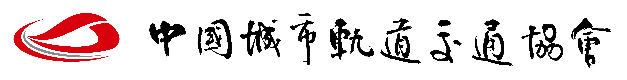 城市轨道交通自主化装备申报书中国城市轨道交通协会装备自主化办公室制城市轨道交通自主化装备申报书装备名称：申报单位：申报日期：申报单位联系人联系方式一、装备名称（有明确应用场景的，应标明，如：A型地铁列车轴箱轴承）一、装备名称（有明确应用场景的，应标明，如：A型地铁列车轴箱轴承）一、装备名称（有明确应用场景的，应标明，如：A型地铁列车轴箱轴承）一、装备名称（有明确应用场景的，应标明，如：A型地铁列车轴箱轴承）二、技术来源（在符合的选项前划√，其他情况请用文字写明）二、技术来源（在符合的选项前划√，其他情况请用文字写明）二、技术来源（在符合的选项前划√，其他情况请用文字写明）二、技术来源（在符合的选项前划√，其他情况请用文字写明）□原始创新（国际首次）   □原始创新（国内首次） □国外技术转让           □国外技术授权使用        □消化吸收再创新            □其他：□原始创新（国际首次）   □原始创新（国内首次） □国外技术转让           □国外技术授权使用        □消化吸收再创新            □其他：□原始创新（国际首次）   □原始创新（国内首次） □国外技术转让           □国外技术授权使用        □消化吸收再创新            □其他：□原始创新（国际首次）   □原始创新（国内首次） □国外技术转让           □国外技术授权使用        □消化吸收再创新            □其他：三、取得的突破（可根据实际情况加减表格行数）三、取得的突破（可根据实际情况加减表格行数）三、取得的突破（可根据实际情况加减表格行数）三、取得的突破（可根据实际情况加减表格行数）1.1.1.1.2.2.2.2.3.3.3.3.4.4.4.4.四、技术特点（可以与上条有重复的部分）四、技术特点（可以与上条有重复的部分）四、技术特点（可以与上条有重复的部分）四、技术特点（可以与上条有重复的部分）1.1.1.1.2.2.2.2.3.3.3.3.4.4.4.4.五、参与单位及分工1.2.3.4.六、装备研发背景（为什么研发该装备，目的、意义等）七、装备研发过程（研发开始时间、重要节点、形成时间等）八、装备预期前景（经济效益、工作效能、社会效益等）九、自主化情况九、自主化情况九、自主化情况九、自主化情况九、自主化情况九、自主化情况九、自主化情况九、自主化情况九、自主化情况九、自主化情况注：1.“对应材料清单”栏中备注“需提交PDF版”的，请将对应材料与申报书一并提交，其余材料请整理备查；2.表中的“适用时”，指申报单位或申报装备属于该项情况的，需按照对应要求提供材料清单并填写具体内容，不属于该项情况的，不填写。如在“产品品牌”中，申报装备已取得中国品牌注册证书的，需按照“产品品牌”序号1中的要求提供材料清单并填写具体内容，序号2不填写。注：1.“对应材料清单”栏中备注“需提交PDF版”的，请将对应材料与申报书一并提交，其余材料请整理备查；2.表中的“适用时”，指申报单位或申报装备属于该项情况的，需按照对应要求提供材料清单并填写具体内容，不属于该项情况的，不填写。如在“产品品牌”中，申报装备已取得中国品牌注册证书的，需按照“产品品牌”序号1中的要求提供材料清单并填写具体内容，序号2不填写。注：1.“对应材料清单”栏中备注“需提交PDF版”的，请将对应材料与申报书一并提交，其余材料请整理备查；2.表中的“适用时”，指申报单位或申报装备属于该项情况的，需按照对应要求提供材料清单并填写具体内容，不属于该项情况的，不填写。如在“产品品牌”中，申报装备已取得中国品牌注册证书的，需按照“产品品牌”序号1中的要求提供材料清单并填写具体内容，序号2不填写。注：1.“对应材料清单”栏中备注“需提交PDF版”的，请将对应材料与申报书一并提交，其余材料请整理备查；2.表中的“适用时”，指申报单位或申报装备属于该项情况的，需按照对应要求提供材料清单并填写具体内容，不属于该项情况的，不填写。如在“产品品牌”中，申报装备已取得中国品牌注册证书的，需按照“产品品牌”序号1中的要求提供材料清单并填写具体内容，序号2不填写。注：1.“对应材料清单”栏中备注“需提交PDF版”的，请将对应材料与申报书一并提交，其余材料请整理备查；2.表中的“适用时”，指申报单位或申报装备属于该项情况的，需按照对应要求提供材料清单并填写具体内容，不属于该项情况的，不填写。如在“产品品牌”中，申报装备已取得中国品牌注册证书的，需按照“产品品牌”序号1中的要求提供材料清单并填写具体内容，序号2不填写。注：1.“对应材料清单”栏中备注“需提交PDF版”的，请将对应材料与申报书一并提交，其余材料请整理备查；2.表中的“适用时”，指申报单位或申报装备属于该项情况的，需按照对应要求提供材料清单并填写具体内容，不属于该项情况的，不填写。如在“产品品牌”中，申报装备已取得中国品牌注册证书的，需按照“产品品牌”序号1中的要求提供材料清单并填写具体内容，序号2不填写。注：1.“对应材料清单”栏中备注“需提交PDF版”的，请将对应材料与申报书一并提交，其余材料请整理备查；2.表中的“适用时”，指申报单位或申报装备属于该项情况的，需按照对应要求提供材料清单并填写具体内容，不属于该项情况的，不填写。如在“产品品牌”中，申报装备已取得中国品牌注册证书的，需按照“产品品牌”序号1中的要求提供材料清单并填写具体内容，序号2不填写。注：1.“对应材料清单”栏中备注“需提交PDF版”的，请将对应材料与申报书一并提交，其余材料请整理备查；2.表中的“适用时”，指申报单位或申报装备属于该项情况的，需按照对应要求提供材料清单并填写具体内容，不属于该项情况的，不填写。如在“产品品牌”中，申报装备已取得中国品牌注册证书的，需按照“产品品牌”序号1中的要求提供材料清单并填写具体内容，序号2不填写。注：1.“对应材料清单”栏中备注“需提交PDF版”的，请将对应材料与申报书一并提交，其余材料请整理备查；2.表中的“适用时”，指申报单位或申报装备属于该项情况的，需按照对应要求提供材料清单并填写具体内容，不属于该项情况的，不填写。如在“产品品牌”中，申报装备已取得中国品牌注册证书的，需按照“产品品牌”序号1中的要求提供材料清单并填写具体内容，序号2不填写。注：1.“对应材料清单”栏中备注“需提交PDF版”的，请将对应材料与申报书一并提交，其余材料请整理备查；2.表中的“适用时”，指申报单位或申报装备属于该项情况的，需按照对应要求提供材料清单并填写具体内容，不属于该项情况的，不填写。如在“产品品牌”中，申报装备已取得中国品牌注册证书的，需按照“产品品牌”序号1中的要求提供材料清单并填写具体内容，序号2不填写。（一）企业实际控制权（一）企业实际控制权（一）企业实际控制权（一）企业实际控制权（一）企业实际控制权（一）企业实际控制权（一）企业实际控制权（一）企业实际控制权（一）企业实际控制权（一）企业实际控制权单位性质单位性质序号序号核实项点核实项点核实项点对应材料清单对应具体内容对应具体内容□ 国有独资企业□ 国有控股企业（无外资）□ 民营企业（无外资）□ 中外合资中方控股企业□ 中外合资各50%股比企业□ 混合所有制企业（无外资、非国有企业控股）□ 其他（科研院所）：注：中外合资企业，由中方另行出具具备企业实际控制权的声明。□ 国有独资企业□ 国有控股企业（无外资）□ 民营企业（无外资）□ 中外合资中方控股企业□ 中外合资各50%股比企业□ 混合所有制企业（无外资、非国有企业控股）□ 其他（科研院所）：注：中外合资企业，由中方另行出具具备企业实际控制权的声明。11注册登记信息和法定代表人信息注册登记信息和法定代表人信息注册登记信息和法定代表人信息营业执照或事业单位法人证书、法定代表人身份证（需提交PDF版）统一社会信用代码：住所：法定代表人：身份证号：身份证有效期：经营范围：统一社会信用代码：住所：法定代表人：身份证号：身份证有效期：经营范围：□ 国有独资企业□ 国有控股企业（无外资）□ 民营企业（无外资）□ 中外合资中方控股企业□ 中外合资各50%股比企业□ 混合所有制企业（无外资、非国有企业控股）□ 其他（科研院所）：注：中外合资企业，由中方另行出具具备企业实际控制权的声明。□ 国有独资企业□ 国有控股企业（无外资）□ 民营企业（无外资）□ 中外合资中方控股企业□ 中外合资各50%股比企业□ 混合所有制企业（无外资、非国有企业控股）□ 其他（科研院所）：注：中外合资企业，由中方另行出具具备企业实际控制权的声明。22企业股权占比和实际控权人企业股权占比和实际控权人企业股权占比和实际控权人公司章程章程编号：章程发布日期：说明股权结构占比章节、内容：说明董事会成员及决议章节、内容：说明实控权人章节、内容：章程编号：章程发布日期：说明股权结构占比章节、内容：说明董事会成员及决议章节、内容：说明实控权人章节、内容：□ 国有独资企业□ 国有控股企业（无外资）□ 民营企业（无外资）□ 中外合资中方控股企业□ 中外合资各50%股比企业□ 混合所有制企业（无外资、非国有企业控股）□ 其他（科研院所）：注：中外合资企业，由中方另行出具具备企业实际控制权的声明。□ 国有独资企业□ 国有控股企业（无外资）□ 民营企业（无外资）□ 中外合资中方控股企业□ 中外合资各50%股比企业□ 混合所有制企业（无外资、非国有企业控股）□ 其他（科研院所）：注：中外合资企业，由中方另行出具具备企业实际控制权的声明。33企业实控权声明  （适用时）企业实控权声明  （适用时）企业实控权声明  （适用时）中外合资企业，由中方出具具备企业实际控制权的声明，需盖章（需提交PDF版）声明单位：声明日期：声明单位：声明日期：（二）产品品牌（二）产品品牌（二）产品品牌（二）产品品牌（二）产品品牌（二）产品品牌（二）产品品牌（二）产品品牌（二）产品品牌（二）产品品牌基本情况基本情况基本情况序号核实项点核实项点核实项点对应材料清单对应具体内容对应具体内容□ 已取得中国品牌注册证书□ 已申请注册中国品牌，并取得受理通知书□ 已取得中国品牌注册证书□ 已申请注册中国品牌，并取得受理通知书□ 已取得中国品牌注册证书□ 已申请注册中国品牌，并取得受理通知书1取得中国品牌注册证书（适用时）取得中国品牌注册证书（适用时）取得中国品牌注册证书（适用时）商标注册证书（需提交PDF版）商标名称：注册证号：有效期：申请注册范围：商标名称：注册证号：有效期：申请注册范围：□ 已取得中国品牌注册证书□ 已申请注册中国品牌，并取得受理通知书□ 已取得中国品牌注册证书□ 已申请注册中国品牌，并取得受理通知书□ 已取得中国品牌注册证书□ 已申请注册中国品牌，并取得受理通知书2取得中国品牌受理通知书（适用时）取得中国品牌受理通知书（适用时）取得中国品牌受理通知书（适用时）商标注册申请受理通知书（需提交PDF版）申请注册的商标名称：申请日期：申请号：发文编号：申请注册范围：申请注册的商标名称：申请日期：申请号：发文编号：申请注册范围：（三）试验验证（三）试验验证（三）试验验证（三）试验验证（三）试验验证（三）试验验证（三）试验验证（三）试验验证（三）试验验证（三）试验验证基本情况基本情况基本情况序号核实项点核实项点核实项点对应材料清单对应具体内容对应具体内容□ 已经完成产品认证□ 已经完成第三方检验检测□ 已经完成运（试）用注：CURC目录内装备，应取得CURC认证证书。□ 已经完成产品认证□ 已经完成第三方检验检测□ 已经完成运（试）用注：CURC目录内装备，应取得CURC认证证书。□ 已经完成产品认证□ 已经完成第三方检验检测□ 已经完成运（试）用注：CURC目录内装备，应取得CURC认证证书。1完成产品认证（适用时）完成产品认证（适用时）完成产品认证（适用时）认证证书（需提交PDF版）证书编号：申请单位：认证机构：装备名称：规格型号：证书有效期：证书编号：申请单位：认证机构：装备名称：规格型号：证书有效期：□ 已经完成产品认证□ 已经完成第三方检验检测□ 已经完成运（试）用注：CURC目录内装备，应取得CURC认证证书。□ 已经完成产品认证□ 已经完成第三方检验检测□ 已经完成运（试）用注：CURC目录内装备，应取得CURC认证证书。□ 已经完成产品认证□ 已经完成第三方检验检测□ 已经完成运（试）用注：CURC目录内装备，应取得CURC认证证书。2完成第三方检验检测（适用时）完成第三方检验检测（适用时）完成第三方检验检测（适用时）第三方检验检测报告（需提交PDF版）报告编号：申请单位：检测机构：检测日期：测试装备名称：测试装备规格型号：检测结论：报告编号：申请单位：检测机构：检测日期：测试装备名称：测试装备规格型号：检测结论：□ 已经完成产品认证□ 已经完成第三方检验检测□ 已经完成运（试）用注：CURC目录内装备，应取得CURC认证证书。□ 已经完成产品认证□ 已经完成第三方检验检测□ 已经完成运（试）用注：CURC目录内装备，应取得CURC认证证书。□ 已经完成产品认证□ 已经完成第三方检验检测□ 已经完成运（试）用注：CURC目录内装备，应取得CURC认证证书。3完成运（试）用（适用时）完成运（试）用（适用时）完成运（试）用（适用时）运（试）用单位出具的运（试）用报告（需盖章）、采购合同【运（试）用报告需提交PDF版】用户单位：运（试）用地点：起止时间：运（试）用报告内容：采购合同编号：供货范围：规格型号或编号：用户单位：运（试）用地点：起止时间：运（试）用报告内容：采购合同编号：供货范围：规格型号或编号：（四）核心技术（四）核心技术（四）核心技术（四）核心技术（四）核心技术（四）核心技术（四）核心技术（四）核心技术（四）核心技术（四）核心技术序号核心技术描述核心技术描述核心技术描述核心技术描述核实项点对应材料清单对应材料清单对应材料清单简要描述1人员能力（专业方向的核心人员至少一位）人员履历、社保在职证明、职称证书、专业技能资格证书人员履历、社保在职证明、职称证书、专业技能资格证书人员履历、社保在职证明、职称证书、专业技能资格证书1平台能力（软硬件、生产设备、检验测试工具）设计应用或测验软件、存储硬盘、运行服务器、生产设备以及检验检测工具的采购清单或合同证明设计应用或测验软件、存储硬盘、运行服务器、生产设备以及检验检测工具的采购清单或合同证明设计应用或测验软件、存储硬盘、运行服务器、生产设备以及检验检测工具的采购清单或合同证明1设计开发实现过程文件以及交付成果文件产品标准规范、应用单位技术需求、与该项核心技术对应的所有过程文件以及重要设计流程中的技术成果材料产品标准规范、应用单位技术需求、与该项核心技术对应的所有过程文件以及重要设计流程中的技术成果材料产品标准规范、应用单位技术需求、与该项核心技术对应的所有过程文件以及重要设计流程中的技术成果材料1生产制造实现过程文件以及交付成果文件与该项核心技术对应的所有重要工艺流程的支撑材料、记录以及技术成果材料与该项核心技术对应的所有重要工艺流程的支撑材料、记录以及技术成果材料与该项核心技术对应的所有重要工艺流程的支撑材料、记录以及技术成果材料1检验检测验证实现过程文件以及交付成果文件与该项核心技术对应的所有重要质检试验流程的支撑材料、记录以及技术成果材料与该项核心技术对应的所有重要质检试验流程的支撑材料、记录以及技术成果材料与该项核心技术对应的所有重要质检试验流程的支撑材料、记录以及技术成果材料2人员能力（专业方向的核心人员至少一位）人员履历、社保在职证明、职称证书、专业技能资格证书人员履历、社保在职证明、职称证书、专业技能资格证书人员履历、社保在职证明、职称证书、专业技能资格证书2平台能力（软硬件、生产设备、检验测试工具）设计应用或测验软件、存储硬盘、运行服务器、生产设备以及检验检测工具的采购清单或合同证明设计应用或测验软件、存储硬盘、运行服务器、生产设备以及检验检测工具的采购清单或合同证明设计应用或测验软件、存储硬盘、运行服务器、生产设备以及检验检测工具的采购清单或合同证明2设计开发实现过程文件以及交付成果文件产品标准规范、应用单位技术需求、与该项核心技术对应的所有过程文件以及重要设计流程中的技术成果材料产品标准规范、应用单位技术需求、与该项核心技术对应的所有过程文件以及重要设计流程中的技术成果材料产品标准规范、应用单位技术需求、与该项核心技术对应的所有过程文件以及重要设计流程中的技术成果材料2生产制造实现过程文件以及交付成果文件与该项核心技术对应的所有重要工艺流程的支撑材料、记录以及技术成果材料与该项核心技术对应的所有重要工艺流程的支撑材料、记录以及技术成果材料与该项核心技术对应的所有重要工艺流程的支撑材料、记录以及技术成果材料2检验检测验证实现过程文件以及交付成果文件与该项核心技术对应的所有重要质检试验流程的支撑材料、记录以及技术成果材料与该项核心技术对应的所有重要质检试验流程的支撑材料、记录以及技术成果材料与该项核心技术对应的所有重要质检试验流程的支撑材料、记录以及技术成果材料3……（五）知识产权（五）知识产权（五）知识产权（五）知识产权（五）知识产权（五）知识产权（五）知识产权序号知识产权名称对应的核心技术知识产权类型对应材料清单拥有情况知识产权信息与归属概要1□发明专利□实用新型专利□外观专利□软件著作□其他：专利、软著、著作、论文等证书或证明文件（需提交PDF版）□拥有所有权□拥有使用权□无发布状态：知识产权编号：授权公告日：归属单位：　23…（六）关键零部件应用（六）关键零部件应用（六）关键零部件应用（六）关键零部件应用（六）关键零部件应用（六）关键零部件应用（六）关键零部件应用（六）关键零部件应用（六）关键零部件应用（六）关键零部件应用（六）关键零部件应用（六）关键零部件应用注：硬件最小颗粒到元器件级，软件到代码源文件。例如，接触器、闸瓦、牵引控制单元的DSP芯片以及控制单元软件代码等。注：硬件最小颗粒到元器件级，软件到代码源文件。例如，接触器、闸瓦、牵引控制单元的DSP芯片以及控制单元软件代码等。注：硬件最小颗粒到元器件级，软件到代码源文件。例如，接触器、闸瓦、牵引控制单元的DSP芯片以及控制单元软件代码等。注：硬件最小颗粒到元器件级，软件到代码源文件。例如，接触器、闸瓦、牵引控制单元的DSP芯片以及控制单元软件代码等。注：硬件最小颗粒到元器件级，软件到代码源文件。例如，接触器、闸瓦、牵引控制单元的DSP芯片以及控制单元软件代码等。注：硬件最小颗粒到元器件级，软件到代码源文件。例如，接触器、闸瓦、牵引控制单元的DSP芯片以及控制单元软件代码等。注：硬件最小颗粒到元器件级，软件到代码源文件。例如，接触器、闸瓦、牵引控制单元的DSP芯片以及控制单元软件代码等。注：硬件最小颗粒到元器件级，软件到代码源文件。例如，接触器、闸瓦、牵引控制单元的DSP芯片以及控制单元软件代码等。注：硬件最小颗粒到元器件级，软件到代码源文件。例如，接触器、闸瓦、牵引控制单元的DSP芯片以及控制单元软件代码等。注：硬件最小颗粒到元器件级，软件到代码源文件。例如，接触器、闸瓦、牵引控制单元的DSP芯片以及控制单元软件代码等。注：硬件最小颗粒到元器件级，软件到代码源文件。例如，接触器、闸瓦、牵引控制单元的DSP芯片以及控制单元软件代码等。注：硬件最小颗粒到元器件级，软件到代码源文件。例如，接触器、闸瓦、牵引控制单元的DSP芯片以及控制单元软件代码等。序号零部件名称供应商来源国别应用场景应用总数量应用比例成本比例国内有无该零部件国内是否已批量生产该零部件对应材料清单备注1（该零部件所属的子系统名称）　（2020年至今生产的申报装备中，所包含的全部供应商提供的该类零部件的总数量）　（2020年至今生产的申报装备中，该供应商在该类零部件中的数量占比）（2020年至今生产的申报装备中，该供应商零部件成本占生产的申报装备总成本的比例）□ 国内已有
□ 国内暂无□ 已批量生产
□ 已少量生产
□ 未生产标准规范、
应用单位技术需求、
部件供应链要求、
供货范围清单、
采购清单、
合同证明（申报单位是否储备国内可替代的自主品牌部件及供应商）23…十、承诺并签章我单位承诺：1.自愿接受自主化评价专家组和第三方机构的相关评价；2.未被列入国家信用信息严重失信主体相关名录；3.申报书内容真实、有效，没有编造、隐瞒、遗漏将会影响申报装备自主可控情况判断的重要信息。                  单位签章：                             年    月    日         